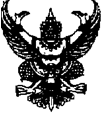 ประกาศองค์การบริหารส่วนตำบลปากแพรกเรื่อง มาตรการเผยแพร่ข้อมูลสู่สาธารณะ...............................................................................		ตามยุทธศาสตร์ชาติว่าด้วยการป้องกันและปราบปรามการทุจริต  ระยะที่  3  (พ.ศ.2560 – 2564) และการประเมินคุณธรรมและความโปร่งใสในการดำเนินงานของหน่วยงานภาครัฐ (ITA) ประจำปี  2562  ได้กำหนดให้หน่วยงานของรัฐมีมาตรการเผยแพร่ข้อมูลสาธารณะ  ดังนั้นเทศบาลตำบลปากแพรกจึงได้ประกาศมาตรการเผยแพร่ข้อมูลสู่สาธารณะ  ประจำปี  2562  เพื่อเป็นแนวทางในการปฏิบัติการ	มาตรการเผยแพร่ข้อมูลต่อสาธารณะทางเว็บไซต์ขององค์การบริหารส่วนตำบลปากแพรก  ประกอบด้วยลักษณะ / ประเภทข้อมูลที่ต้องเผยแพร่ต่อสาธารณะ  ประเภทข้อมูลที่องค์การบริหารส่วนตำบลปากแพรก  จะนำขึ้นเผยแพร่ผ่านเว็บไซต์ขององค์การบริหารส่วนตำบลปากแพรก  เนื้อหาต้องเป็นไปตาม “มาตรฐานเว็บไซต์ภาครัฐ” (Government  Website Standard) ที่กำหนด  โดยเทศบาลตำบลปากแพรก  ได้ดำเนินการเผยแพร่ข้อมูลต่อสาธารณะผ่านทางเว็บไซต์รายละเอียดตามนี้ส่วนที่  1  ข้อมูลพื้นฐานเพื่อเผยแพร่ข้อมูลตลอดจนบริการของหน่วยงาน	1.1  ข้อมูลเกี่ยวกับหน่วยงาน	-  ประวัติความเป็นมา	-  วิสัยทัศน์  พันธกิจ	-  โครงสร้างหน่วยงาน  ผู้บริหาร	-  อำนาจหน้าที่	-  ภารกิจ  และหน้าที่รับผิดชอบของหน่วยงาน	-  ยุทธศาสตร์  แผนปฏิบัติราชการ	-   แผนงาน  โครงการ และงบประมาณรายจ่ายประจำปี	-  ข้อมูลการติดต่อ  ประกอบด้วย  ที่อยู่  เบอร์โทรศัพท์  โทรสาร  และแผนที่ตั้ง	-  ที่อยู่ไปรษณีย์อิเล็กทรอนิกส์ (e – mail Address)  ของสำนักงาน	1.2  ข้อมูลผู้บริหารองค์การบริหารส่วนตำบลปากแพรก	-  รายละเอียดเกี่ยวกับผู้บริหาร  ประกอบด้วย  ชื่อ – สกุล  และตำแหน่ง	-  วิสัยทัศน์  นโยบายต่าง ๆ ที่เกี่ยวกับการบริหารราชการส่วนท้องถิ่น	1.3  ข่าวประชาสัมพันธ์	- ข่าวประชาสัมพันธ์ทั่วไป	-  ข่าวสารและประกาศของหน่วยงาน  เช่น  ประกาศรับสมัครงาน  การจัดซื้อจัดจ้าง  การฝึกอบรม  เป็นต้น	1.4  Web link	-  ส่วนงานภายใน	-  หน่วยงานภายนอกที่เกี่ยวข้องโดยตรง	-  เว็บไซต์อื่น ๆ ที่น่าสนใจ	1.5  กฎระเบียบข้อบังคับที่เกี่ยวข้องกับหน่วยงาน	-  กฎหมาย  พระราชบัญญัติ  พระราชกฤษฎีกา  กฎกระทรวง  ประกาศ  ระเบียบต่าง ๆ ที่เกี่ยวข้องในการปฏิบัติงานของท้องถิ่น	1.6  ข้อมูลการให้บริการ	-  แสดงข้อมูลการให้บริการตามภาริกิจของหน่วยงาน  พร้อมทั้งอธิบายขั้นตอนการบริการต่าง ๆ แก่  ประชาชน	ส่วนที่  2  การสร้างปฏิสัมพันธ์กับผู้ให้บริการ	2.1  ถาม – ตอบ ( Q & A )	-  ผู้ใช้บริการสามารถสอบถามข้อมูล  หรือข้อสงสัยมายังหน่วยงาน	2.2  ช่องทางการติดต่อสื่อสารกับผู้ใช้บริการ	-  ช่องทางการแสดงความคิดเห็น  หรือข้อเสนอแนะ เช่น e-mail , Web board , Blog เป็นต้น	-  ช่องทางการร้องเรียน  และการติดตามสถานะเรื่องร้องเรียน  ทั้งนี้ ได้มอบหมายให้เจ้าหน้าที่ผู้รับผิดชอบดำเนินการจัดเตรียมข้อมูลดังกล่าวลงเว็บไซต์  โดยข้อมูลดังกล่าวต้องเป้นความจริงและรับอนุญาตจากผู้บริหารก่อน  จึงจะนำขึ้นเผยแพร่บนเว็บไซต์ขององค์การบริหารส่วนตำบลปากแพรก				จึงประกาศให้ทราบโดยทั่วกัน			สั่ง  ณ  วันที่  4  มกราคม พ.ศ. 2562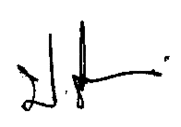 						(นายปราโมทย์  เพชรรัตน์)					  นายกองค์การบริหารส่วนตำบลปากแพรก